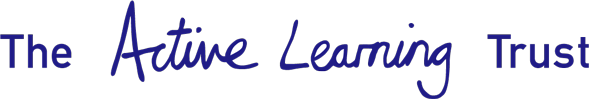 THE ANNUAL GENERAL MEETING OF THE ACTIVE LEARNING TRUSTHELD AT ON WEDNESDAY 13th DECEMBER 2017AT THE LANSDOWNE CLUB, LONDONMembers Present: 	Ms L. Adams				Mrs H. Capron	Mr R. Dool	Ms M. Lloyd						In Attendance:		Mrs K. Jarvis			Mr G. Peile		MINUTESWELCOME & APOLOGIES FOR ABSENCEMs Lloyd welcomed all present.   Apologies for absence had been received from Mr Staite.MINUTES OF THE AGM HELD ON 13TH DECEMBER 2016Members confirmed that they had all received and noted the Minutes of the Annual General Meeting held on 13th December 2016.  The Minutes were approved, with no technical corrections.  There were no matters arising.BUSINESS PLAN 2017/18Mr Peile presented the Business Plan for The Active Learning Trust, setting out the strategic direction for the Trust for 2017/18 and beyond.   He highlighted areas of change from the previous Business Plan and confirmed that the Plan had been reviewed and recommended for approval by the ALT’s Board of Directors.Members approved the Business Plan for 2017/18 as presented. ANNUAL ACCOUNTSMr Peile presented the Audited Annual Accounts.  He confirmed that the Accounts had been presented to ALT’s Board of Directors, and they had been recommended for approval.   He stated that Mr Stephen McAlpine, External Auditor, had examined the Accounts (that had been prepared by Caton & Fry) and declared them to be an accurate representation of the financial position of The Active Learning Trust as at 31st August 2017.  The Accounts will now be submitted to Companies House in line with legal requirements.Members approved the Audited Annual Account to 31st August 2017 as presented.ANY OTHER URGENT BUSINESSNo further matters were raised.        Ms Lloyd thanked all for attending.